Great Bradley Church, Suffolk: Grave Number 83Harry John Martin and Winifred May MartinHarry John Martin and Winifred May Martin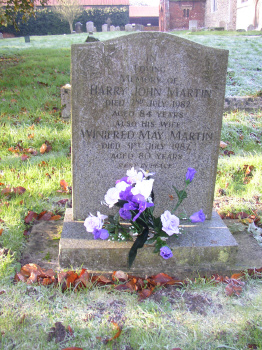 IN 
LOVING
MEMORY OF
HARRY JOHN MARTIN
DIED 2ND JULY 1982
AGED 84 YEARS
ALSO HIS WIFE
WINIFRED MAY MARTIN
DIED 31ST JULY 1982
AGED 80 YEARS 
This is Mr & Mrs Harry Martin Senior outside Matthews Farm  
(ie parents of the Harry buried in this plot) 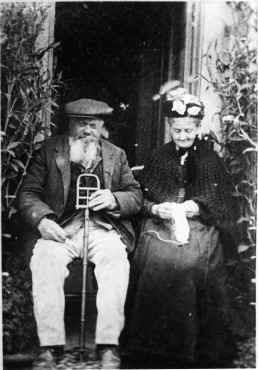 
This is Mr & Mrs Harry Martin Senior outside Matthews Farm  
(ie parents of the Harry buried in this plot) 